 22.06.2020 r. ( poniedziałek) Temat dnia:                                   W górachZabawa ruchowa przy piosence „Duży i mały skok”( youtube)Polskie góry( rodzic pokazuje na mapie)- podziel nazwy na sylaby, wymień pierwszą i ostatnią głoskęTATRY- najwyższe polskie góry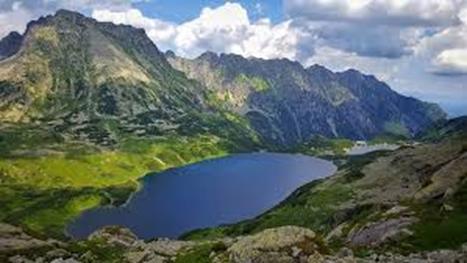 Stolica Tatr – ZAKOPANE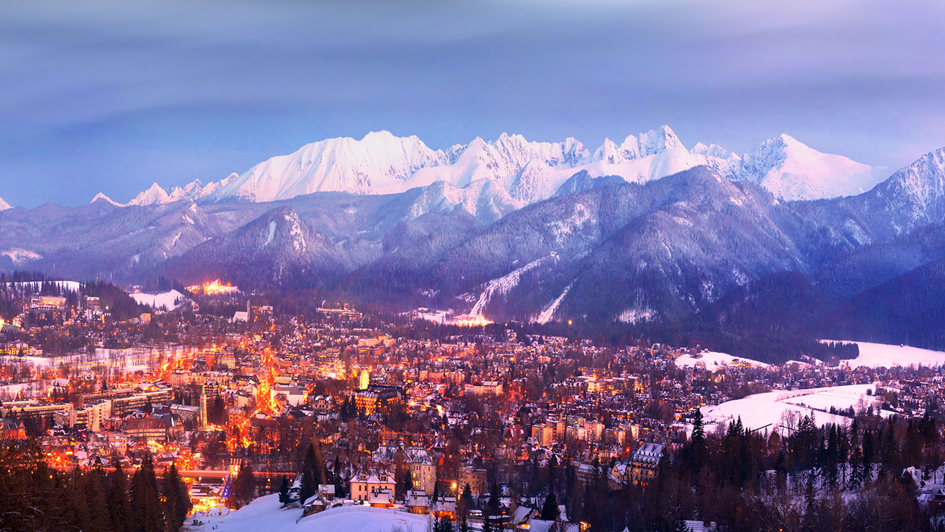 BIESZCZADY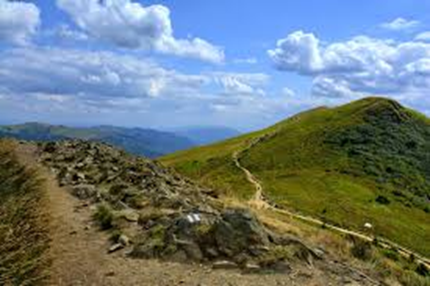 SUDETY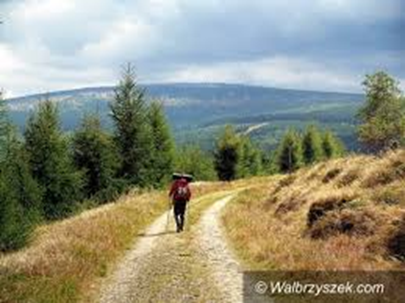 GÓRY ŚWIĘTOKRZYSKIE- najstarsze polskie góry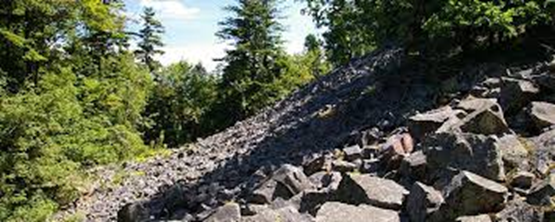 Co kojarzy się z górami: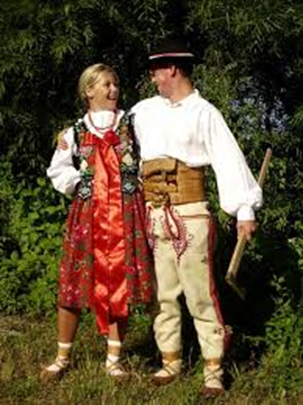 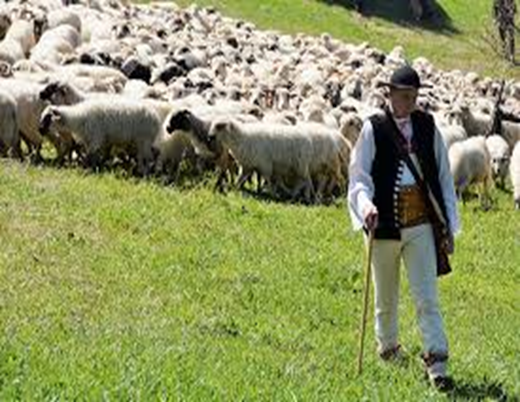 Górale                                                owce na halach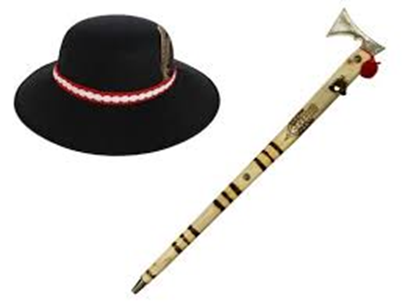 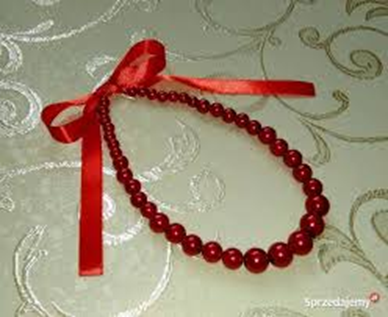 Kapelusz góralski i ciupaga                                 korale góralskie oscypki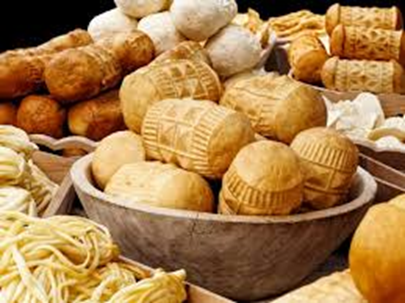 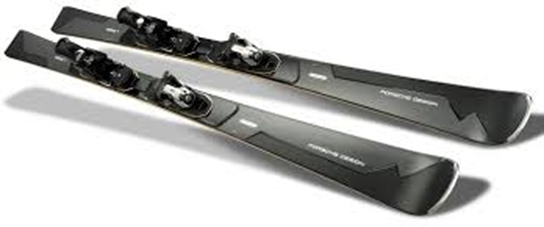 Jazda na nartach w zimieJakie rośliny spotkamy w górach?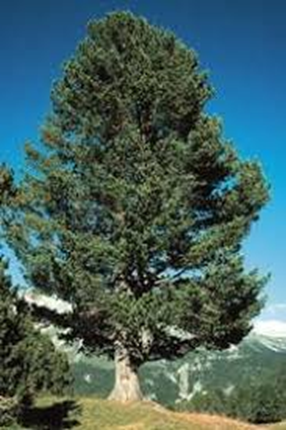 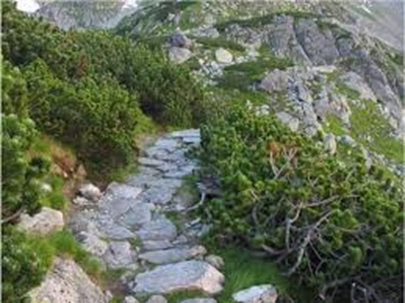 Limba                                               kosodrzewina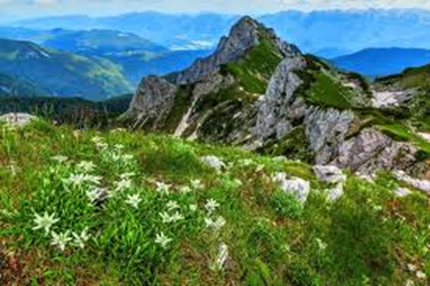 Szarotka alpejskaKogo możemy spotkać na szlaku?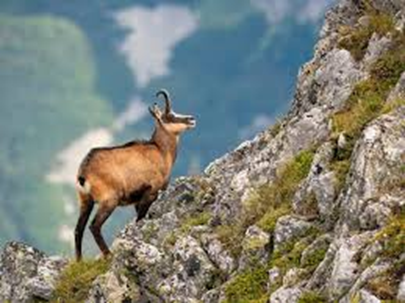 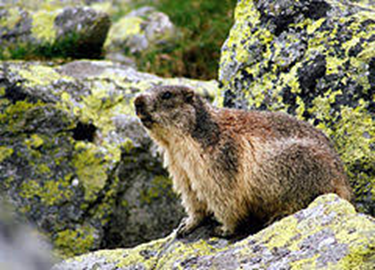 Kozica                                                                      świstak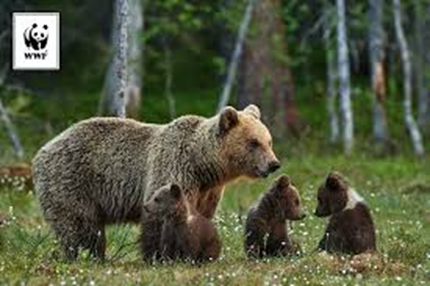 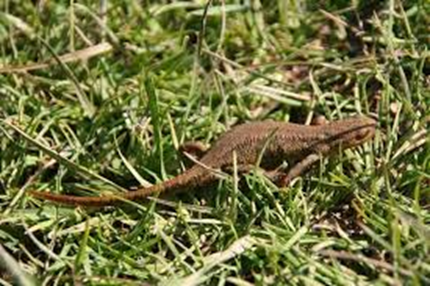 Niedźwiedź brunatny                                                traszkaCo potrzebujemy na wyprawę w góry?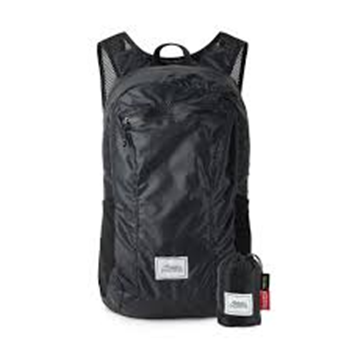 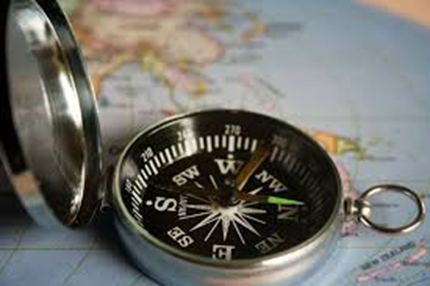 Plecak                                                           kompas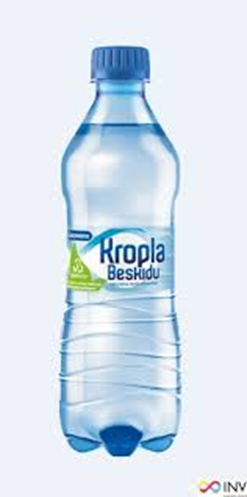 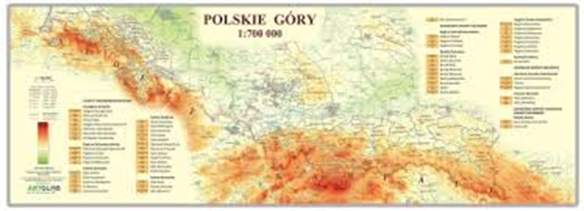 Woda                                          mapa latarka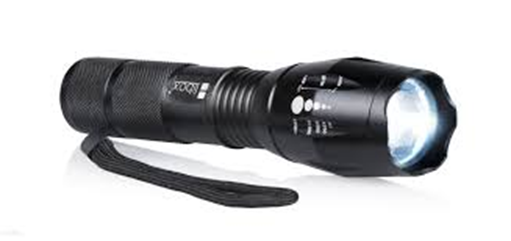 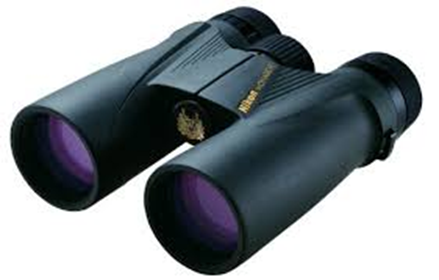 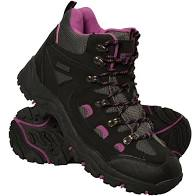 Lornetka                                                                              buty do chodzenia po górachZabawa ruchowa   -youtube  „Maskotki -kółeczko zabawy taneczne dla    dzieci”Wykonaj zadanie- Kp4.37Nauka piosenki- youtube- „ Kropelka złotych marzeń”- ekspresja ruchowa przy piosence.Wykonaj zadanie-KP4.37a.Zbuduj z klocków schronisko górskieWykonaj zadanie.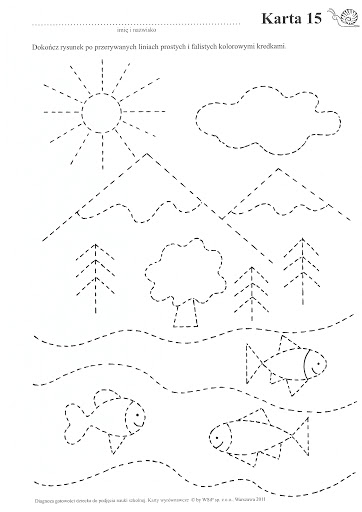 23.06.2020r ( wtorek) – Temat dnia :Nad morzem       Zabawa ruchowa przy piosence (youtube) Śpiewające brzdące Muzyczne stop.Wykonaj zadanie- wypełnij plasteliną puste miejsca na słoneczku.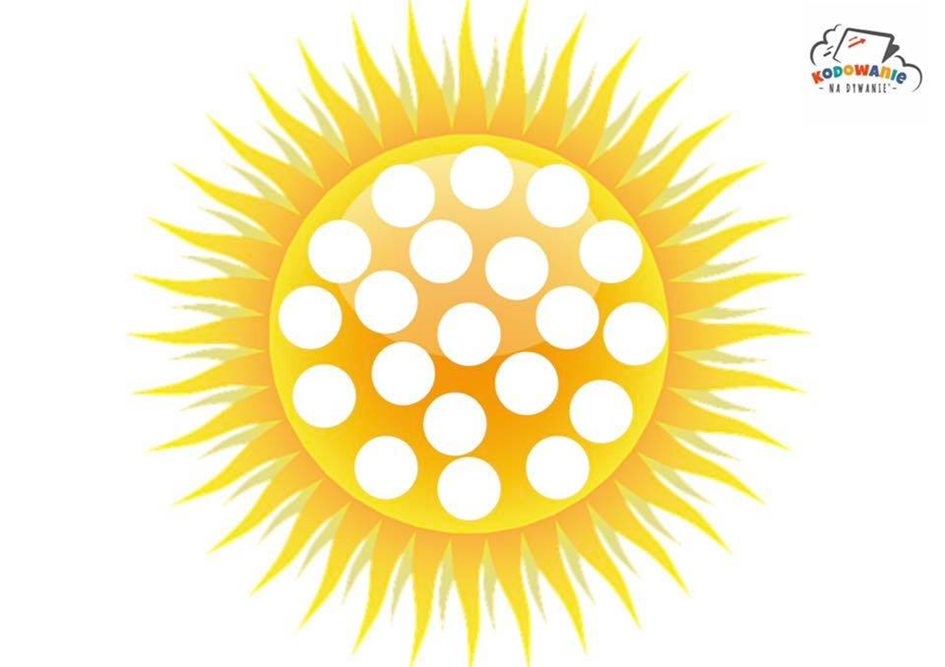 Polskie morze- czy wiesz jak się nazywa?, wskazanie na mapie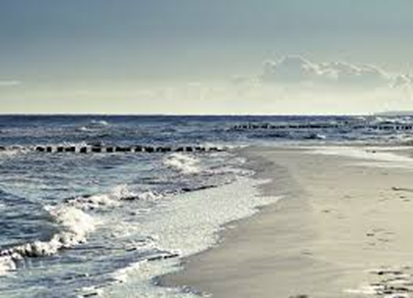 Morze BałtyckieMiasta nadmorskie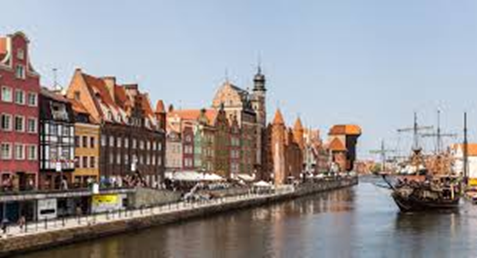 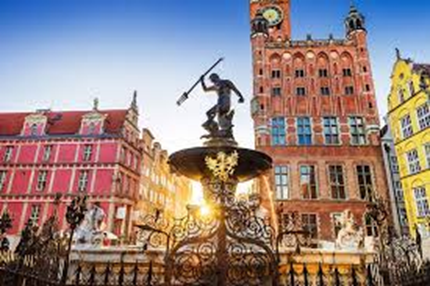 GDAŃSK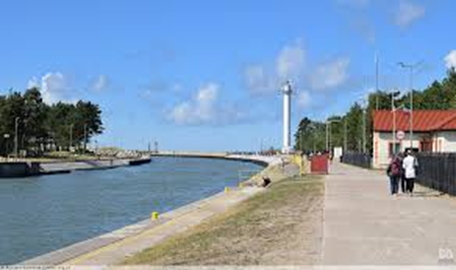 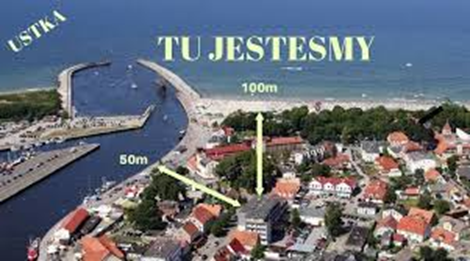 ŁEBA                                                                        USTKACo kojarzy się z morzem? piasek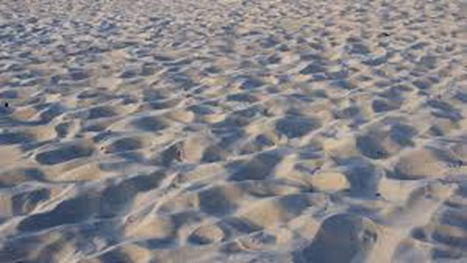 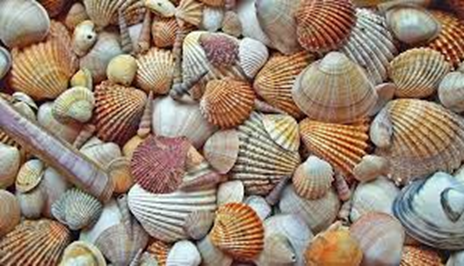 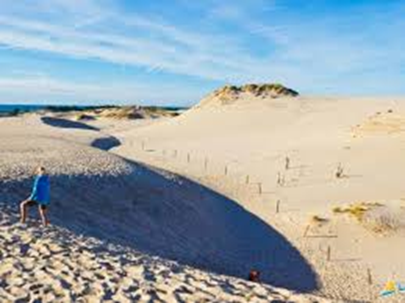 Muszelki                                                                   wydmy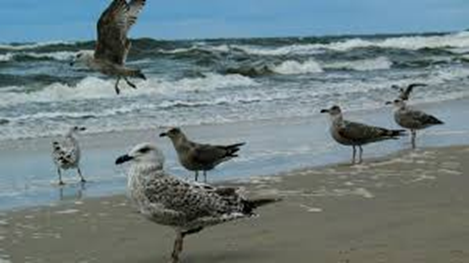 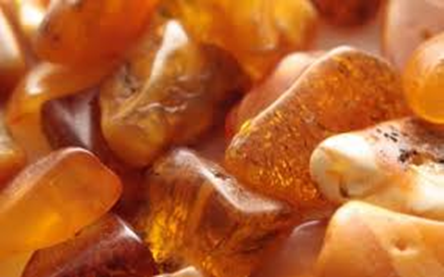 Mewy                                                                 bursztyn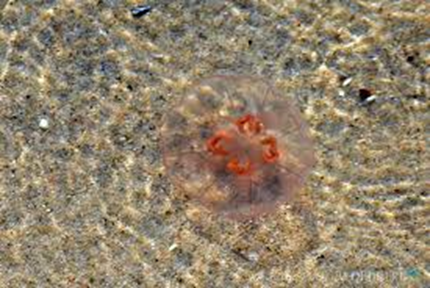 meduzy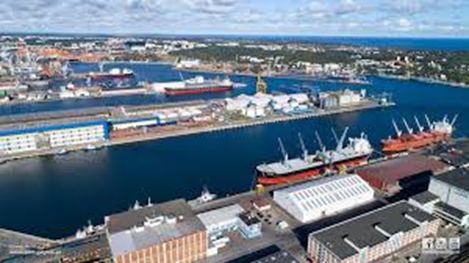 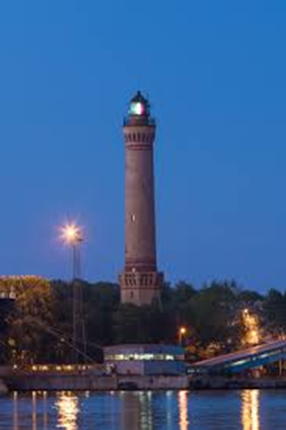       Port                                                                             latarnia moraskaWykonaj zadanie KP4.38Wyjeżdżam nad morze i pakuję…- nazwij, podziel wyrazy na sylaby, wymień głoski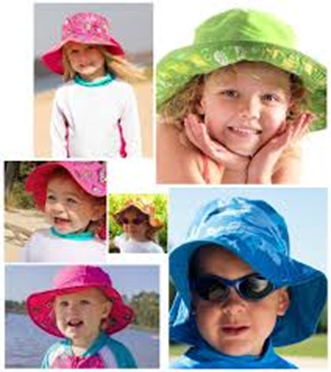 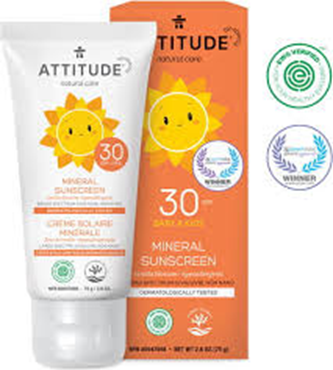 nakrycie głowy                                             kremy do opalania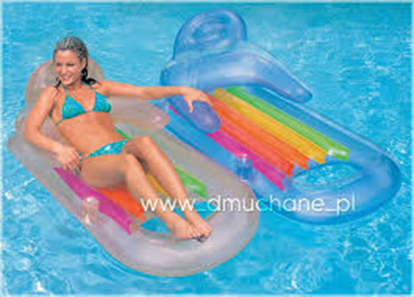 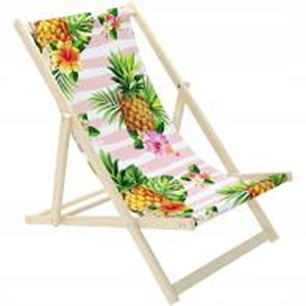 Materac do pływania                                               leżak 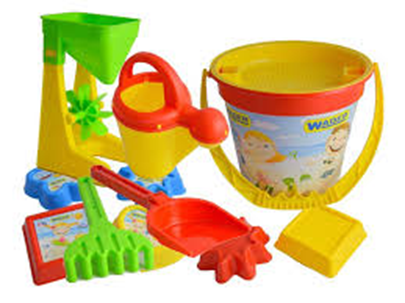 Zabawki do zabawy w piaskuWykonaj zadanie KP4.38aĆwiczenia gimnastyczne- youtube-„ WF w domu, lekcja 1”Morze i plaża- praca plastyczna. Na dużych arkuszach papieru namaluj morskie fale i plażę. Następnie pokoloruj swoje stopy brązową farbą i odbij swoje ślady na piasku.Zbuduj z klocków wysoką  latarnię morską.Wykonaj zadanie.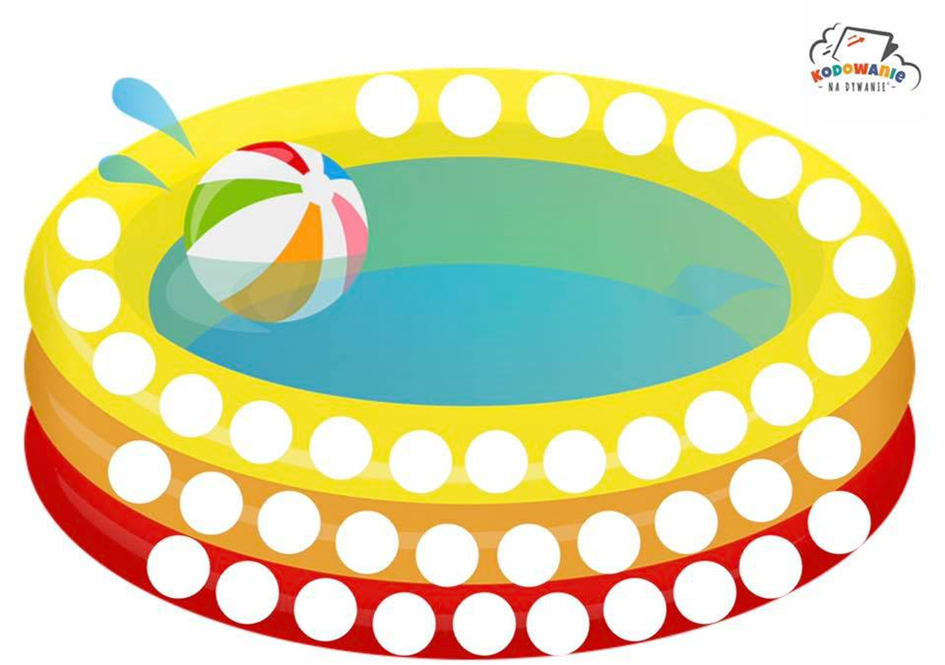 24.06.2020 r. ( środa) - Temat dnia:        W co się bawić latemWykonaj zadanie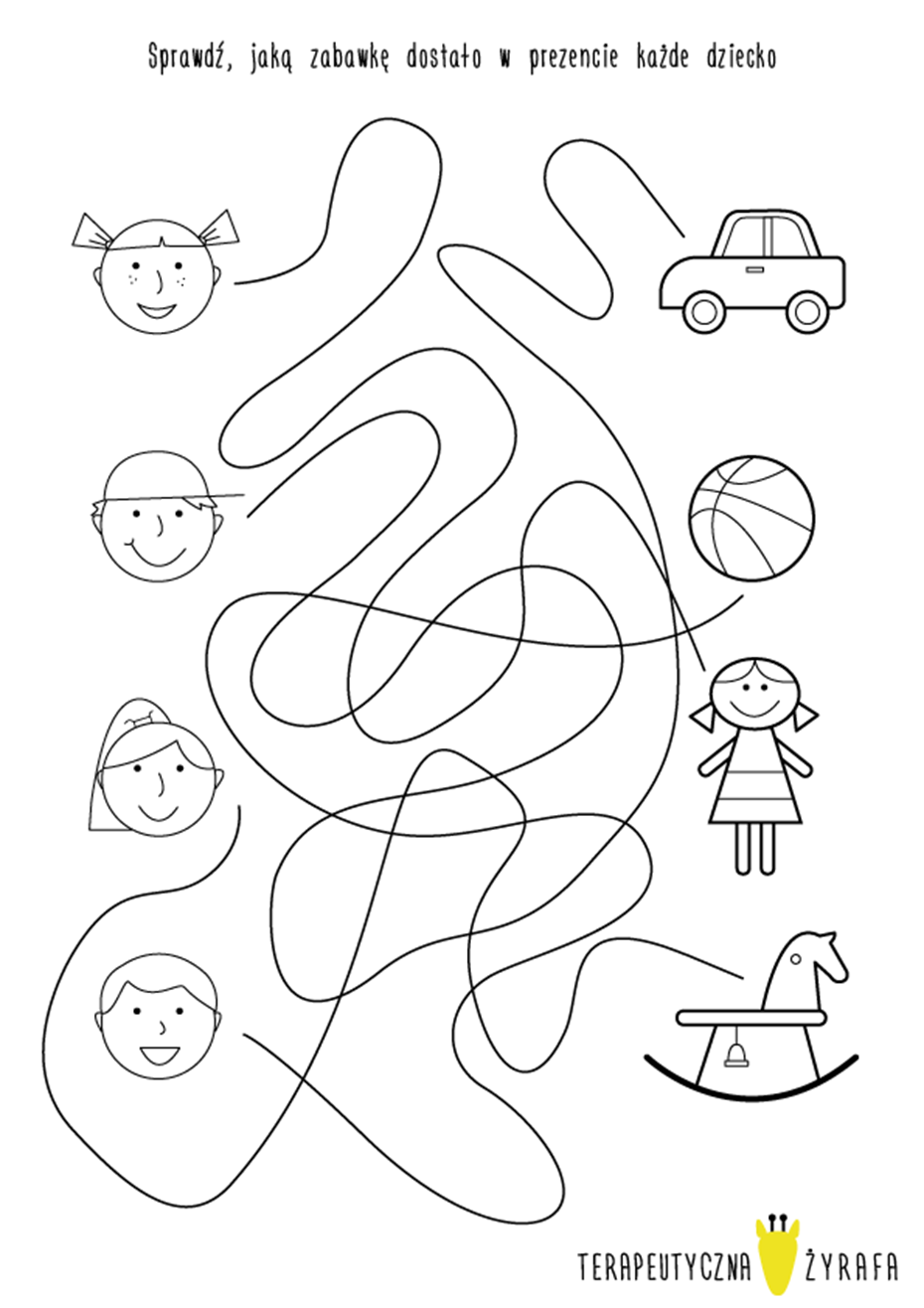 Zabawa ruchowa- youtube- „ Gimnastyka rączek”Rozmowa w oparciu o wiersz „ Lato” Zdzisława Szczepaniaka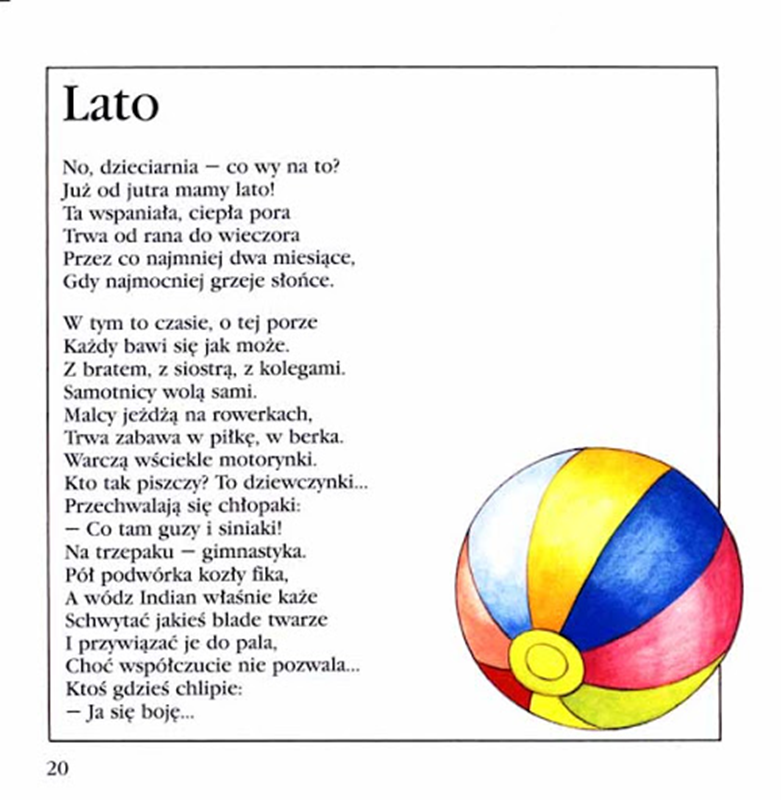 - co można robić latem?- jakie zabawy wymienione zostały w wierszu?- w które lubisz bawić się najbardziej?- jakie znasz zabawy w które można bawić się latem?4. Co potrzebne jest piratowi?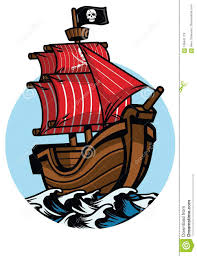 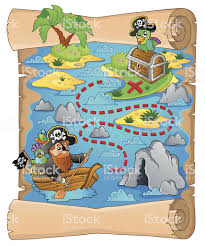 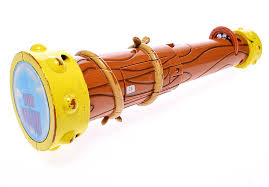 5.Przygotuj z kartonu( kolorowe kartki , gazety,ulotki)  różne figury geometryczne i ułóż z nich statek piratów.6.„ Pirackie miny”-przebierz się i  naśladuj groźne miny pirata oraz sposób poruszania się7. Przygotuj mapę dojścia do skarbu8.Popłyń zbudowanym statkiem na Wyspę Skarbów i poszukaj cennych rzeczy.9.Pirat- praca plastyczna z talerzyka papierowegoPrzykładowe prace: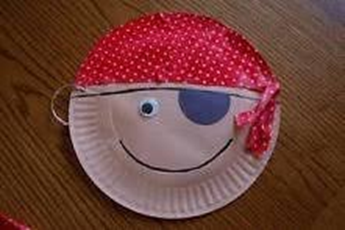 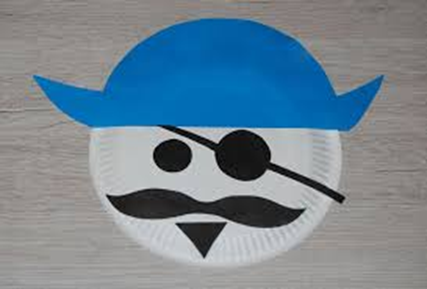 10.Zabawa ruchowa (youtube)- Tak-Nie11. Wykonaj zadanie- pokoloruj.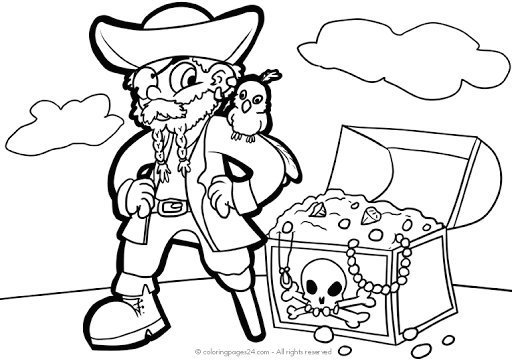 Zbuduj z klocków statek piratów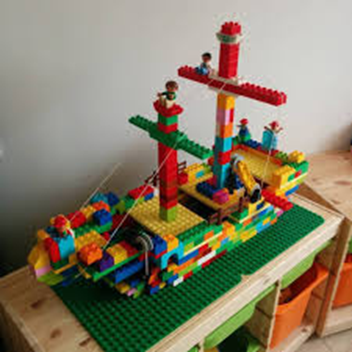 Co to jest:- świeci wysoko na niebie- jedziemy tam by pływać wśród fal- możesz nim pojechać na wakacje po torach- możesz w niej latem łowić ryby- powstaje na niebie po burzy- śpisz pod nim na biwaku- pakujesz go gdy jedziesz na wycieczkę25.06.2020 r. (czwartek) - Temat dnia:                Moje wakacjeWykonaj zadanie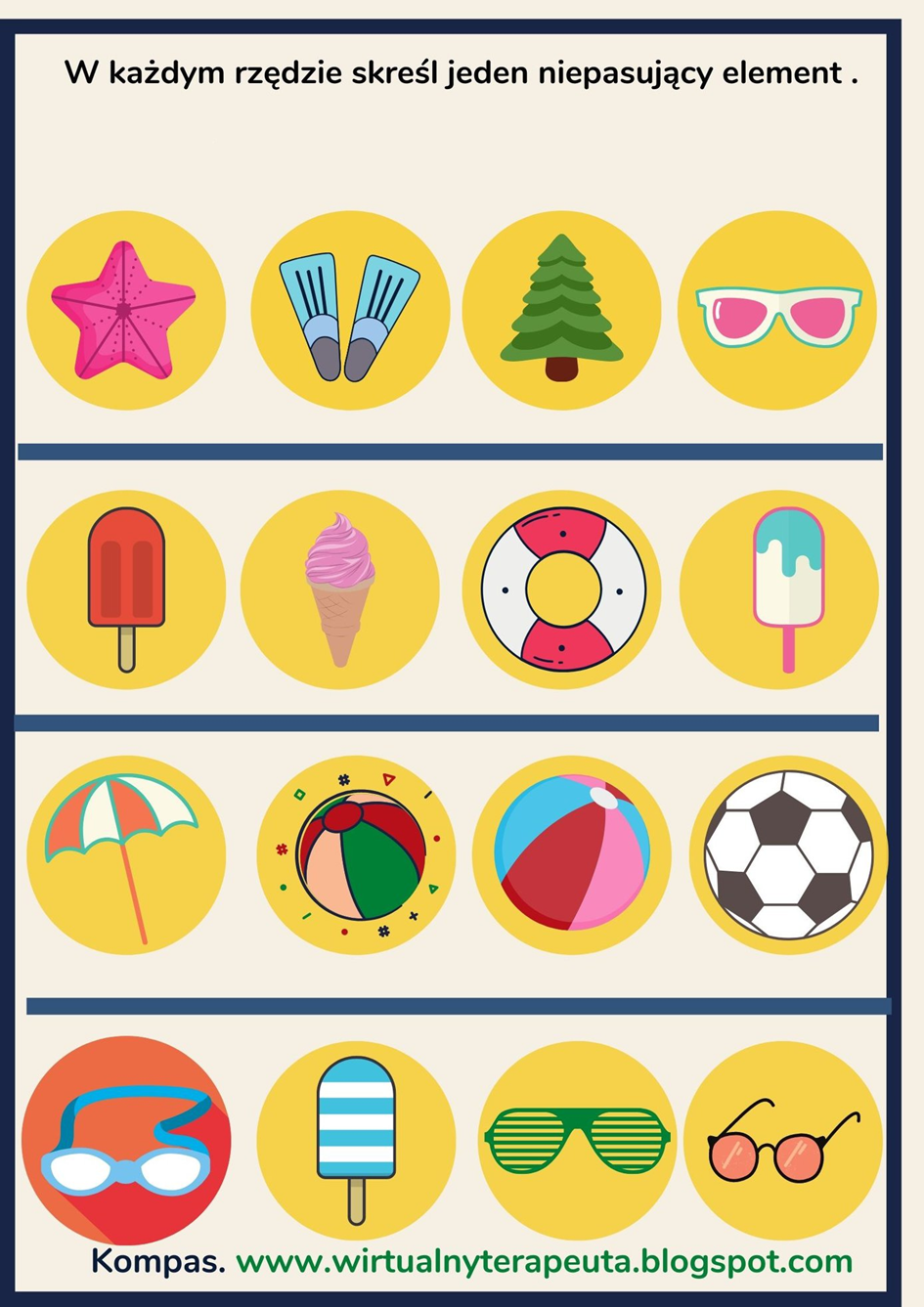 Temat zajęcia- zaczynają się gdy kończy się rok szkolny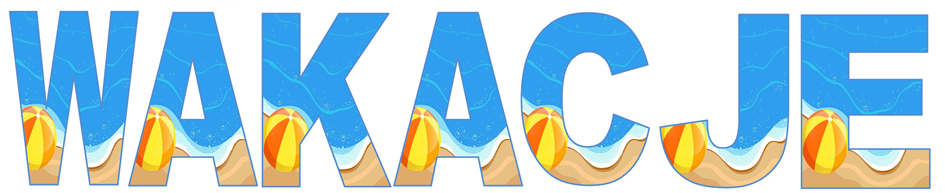 - po co  są wakacje?- co by było gdyby nie było wakacji?3. Wakacyjne podróże- rozmowa- jakimi środkami lokomocji możemy podróżować? Nazwij je, wymień w ich nazwach pierwszą i ostatnią głoskę. Powiedz jakimi już podróżowałeś?- lądowe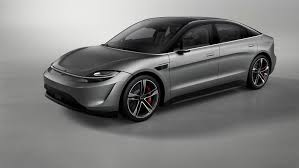 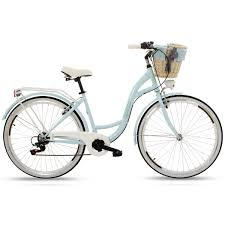 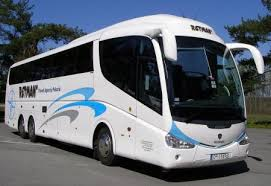 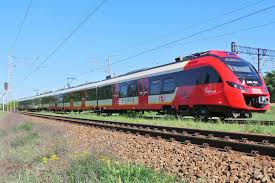 - powietrzne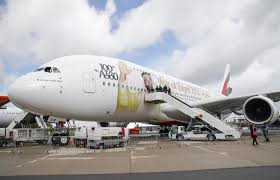 - wodne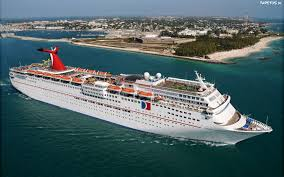 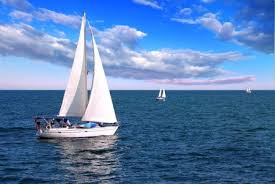 Opowiedz w jakich miejscach spędzałeś wakacje i gdzie chciałbyś pojechać.Wykonaj zadanie – KP 4.40Praca z wierszem Doroty Gellner „ Kolorowy pociąg”Wycinam z papieru kolorowy pociągKolorowe koła po szynach turkocząW niebieskim wagonie niebo rozgwieżdżoneW żółtym- słońce z uśmiechem złocistymW czerwonym- kilka makówW białym- puszysty obłokW zielonym- wilgotne listkiA w ostatnim- największym-Bukiet spełnionych marzeń.- z ilu wagonów składał się pociąg?- wymień kolory wagonów- jakiego koloru był pierwszy, czwarty, szósty?- co znajdowało się w drugim, piątym, trzecim wagonie?7. Praca plastyczna-„ Kolorowy pociąg”- wycinanka z kolorowego papieruNp.: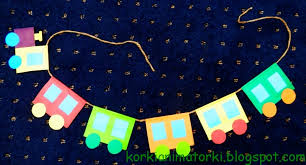 Ćwiczenia gimnastyczne- youtube--„ WF w domu, lekcja 1”Wykonaj zadanie- KP4.40a„ Globus”- szukanie kontynentów, państw, miejsc gdzie chcielibyśmy wyjechać na wakacje Kostium kąpielowy- pokoloruj, ozdób- technika dowolna.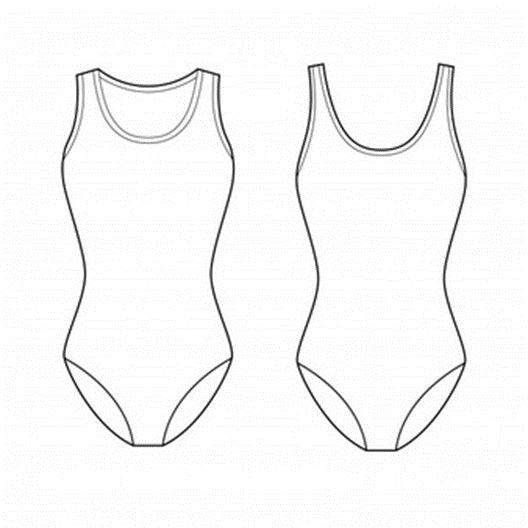 26.06.2020 r. (piątek)- Temat dnia:                   Bezpieczne wakacjeWykonaj zadanie- uzupełnij, technika dowolna.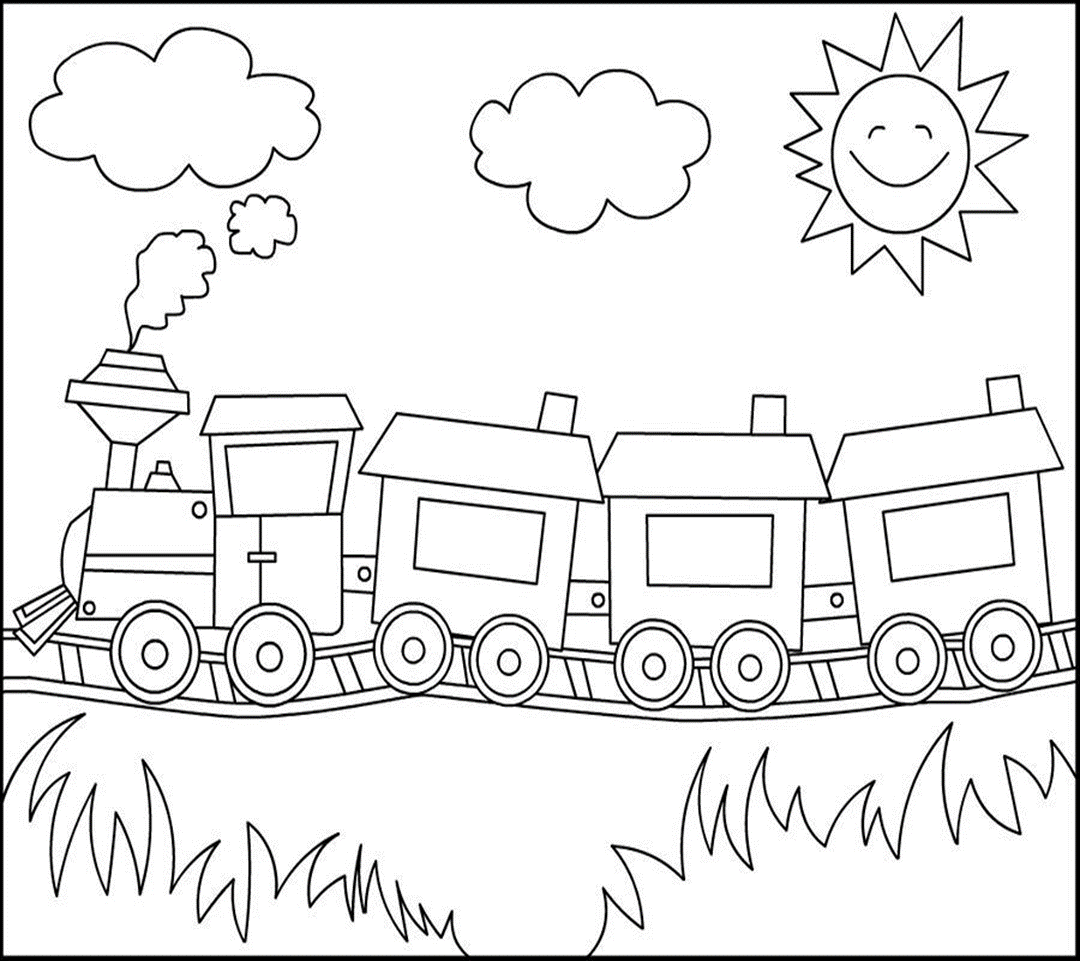 Zabawa ruchowa- youtube- „ Klaśnij w dłonie- klub kaczki Niedziwaczki”Wysłuchaj piosenki- youtube- „ Zozi- bezpieczne wakacje”- o jakich ważnych sprawach mówi piosenka- jak należy zachowywać się w czasie wakacji?- jakie rady masz dla dzieci?        4. Rozmowa w oparciu o wiersz.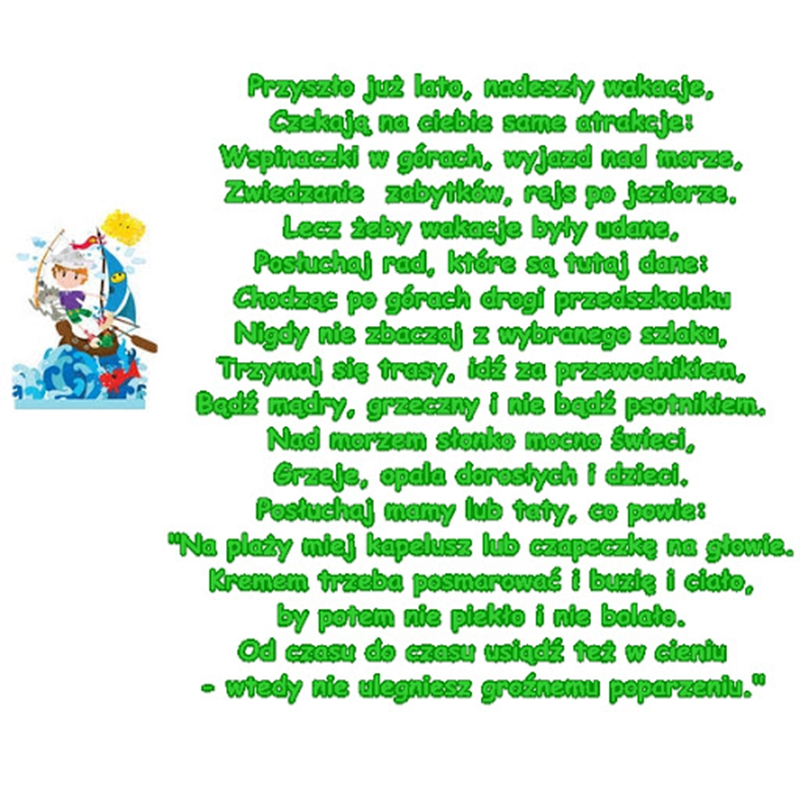 - jak należy się bezpiecznie zachować w wakacje?- o czym musimy pamiętać”5. Wakacyjny regulamin.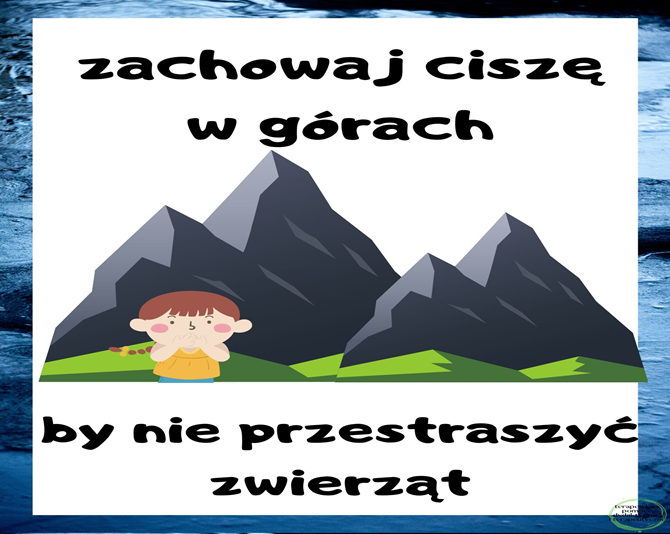 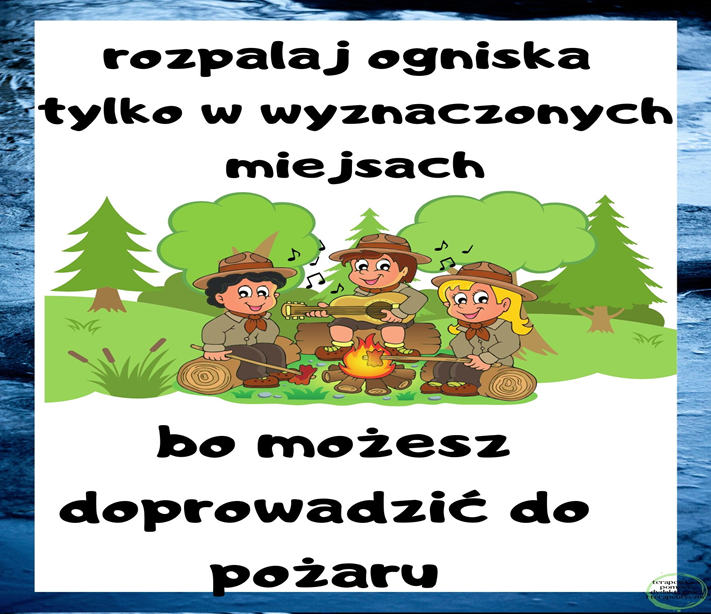 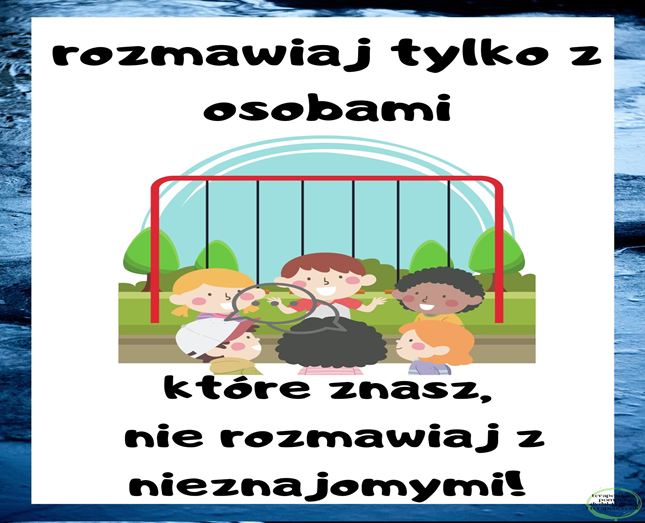 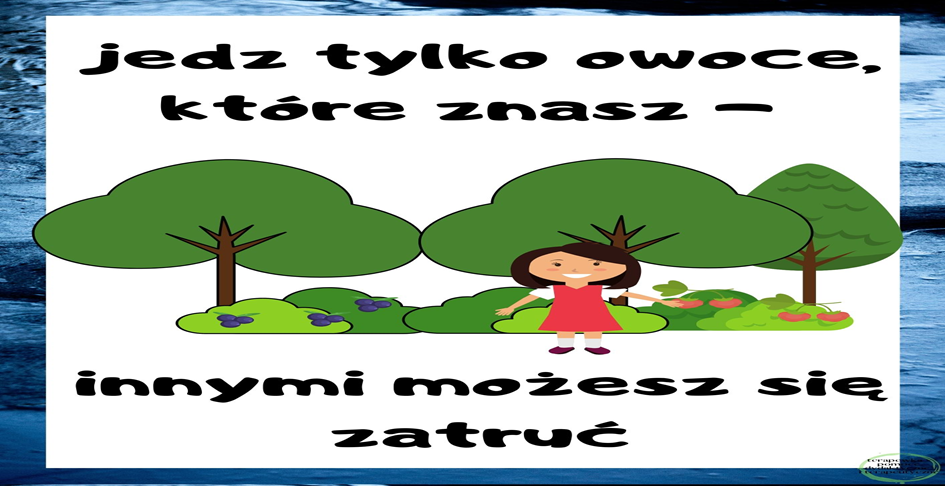 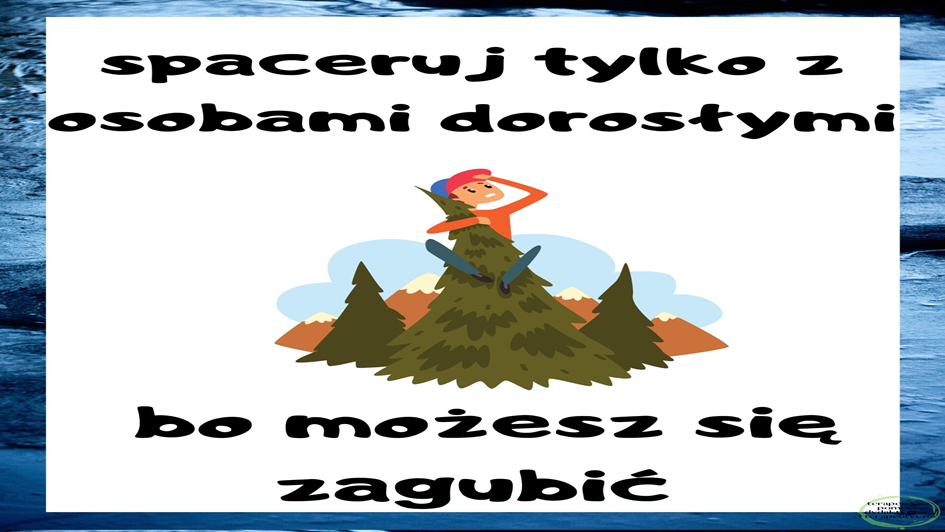 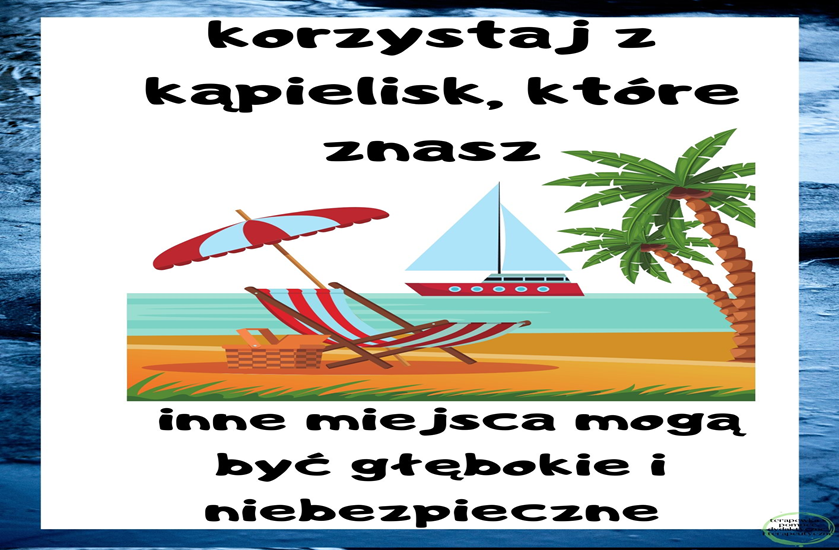 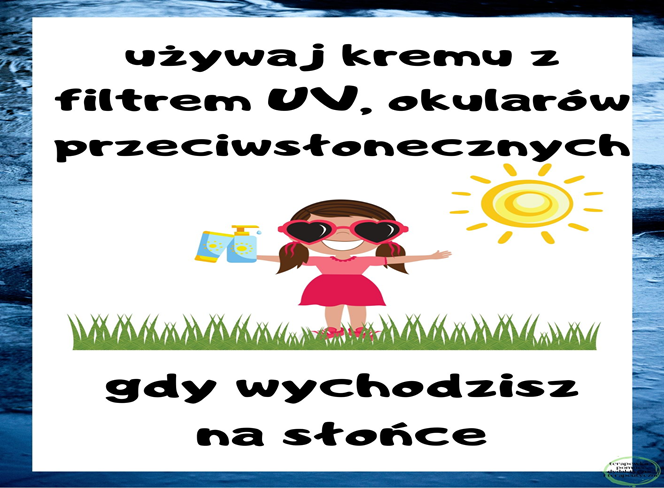 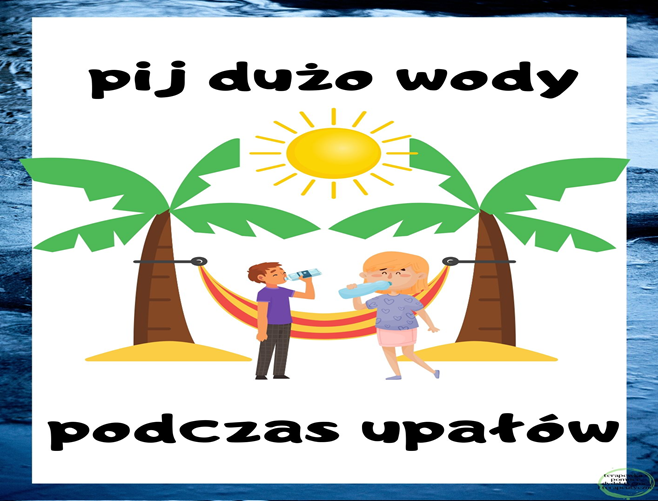 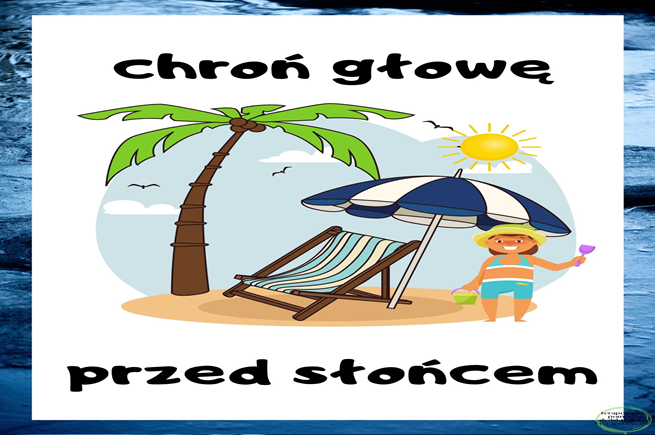 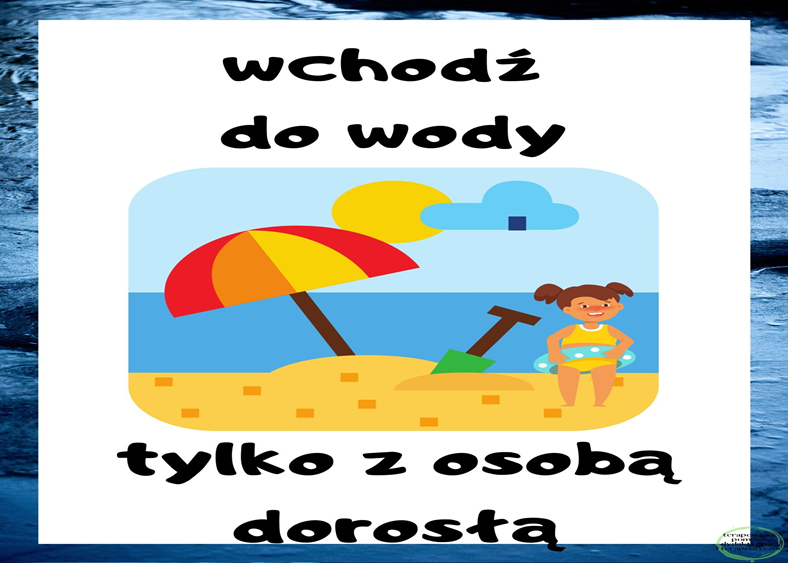         6. Bezpieczne zachowanie w różnych miejscach.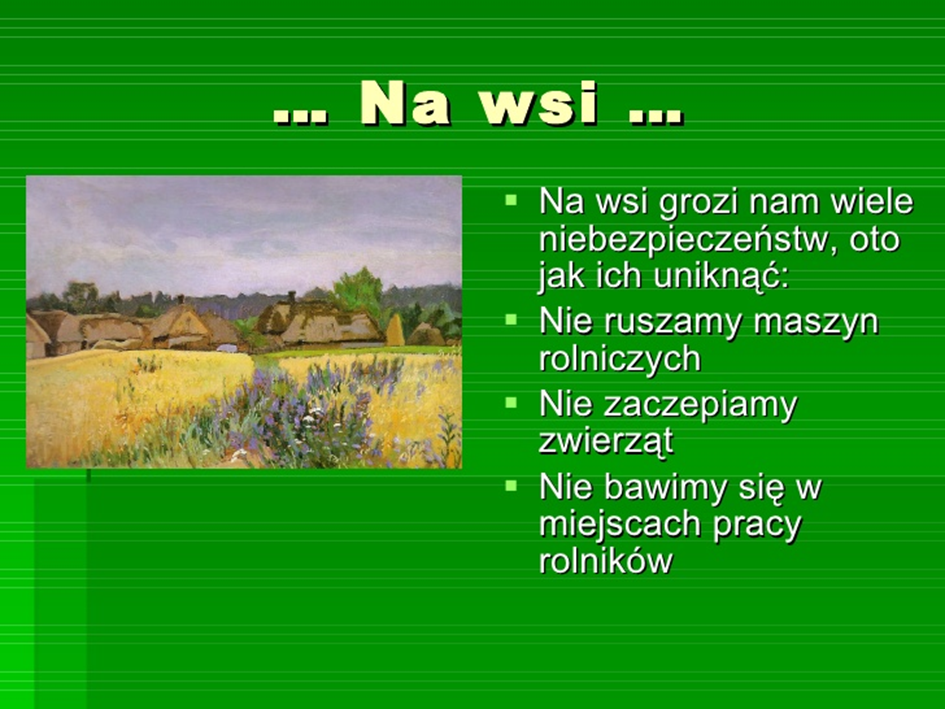 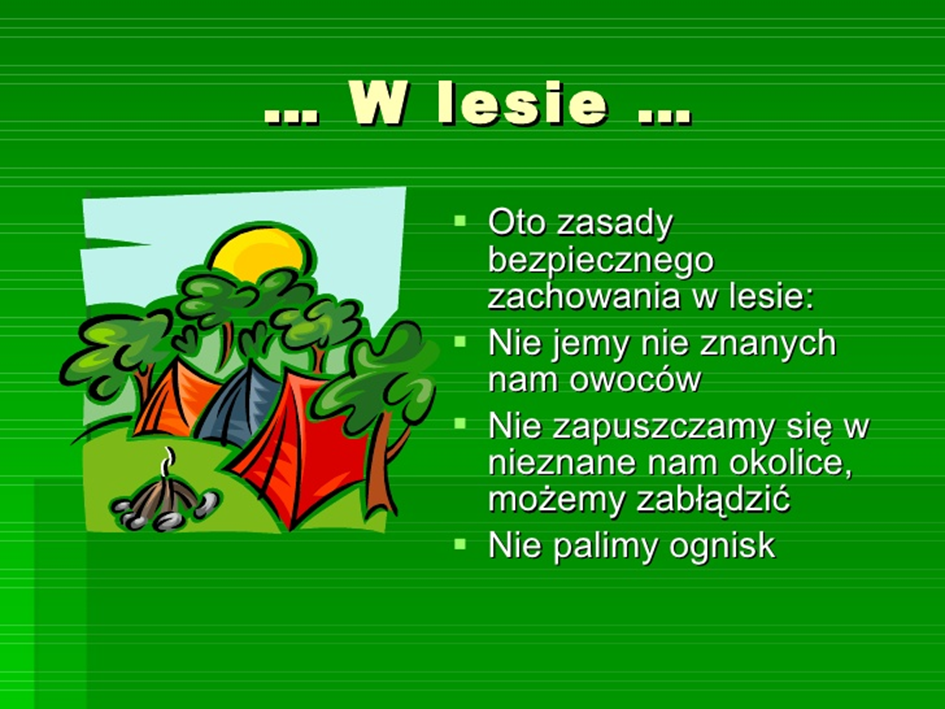 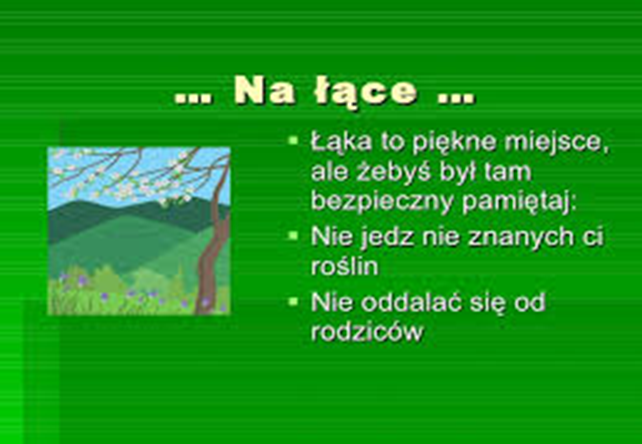 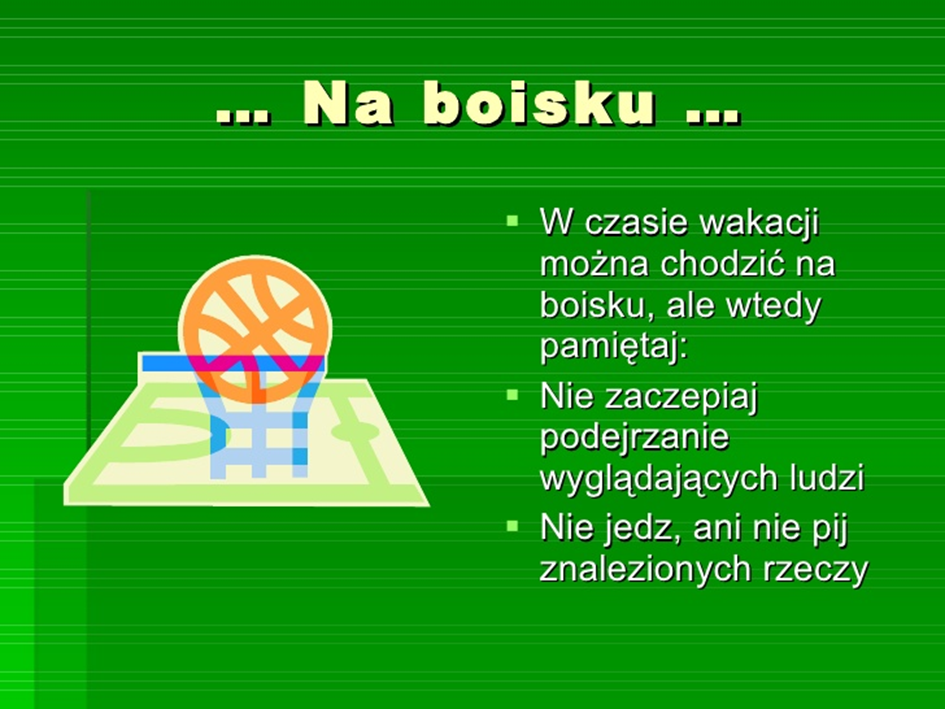 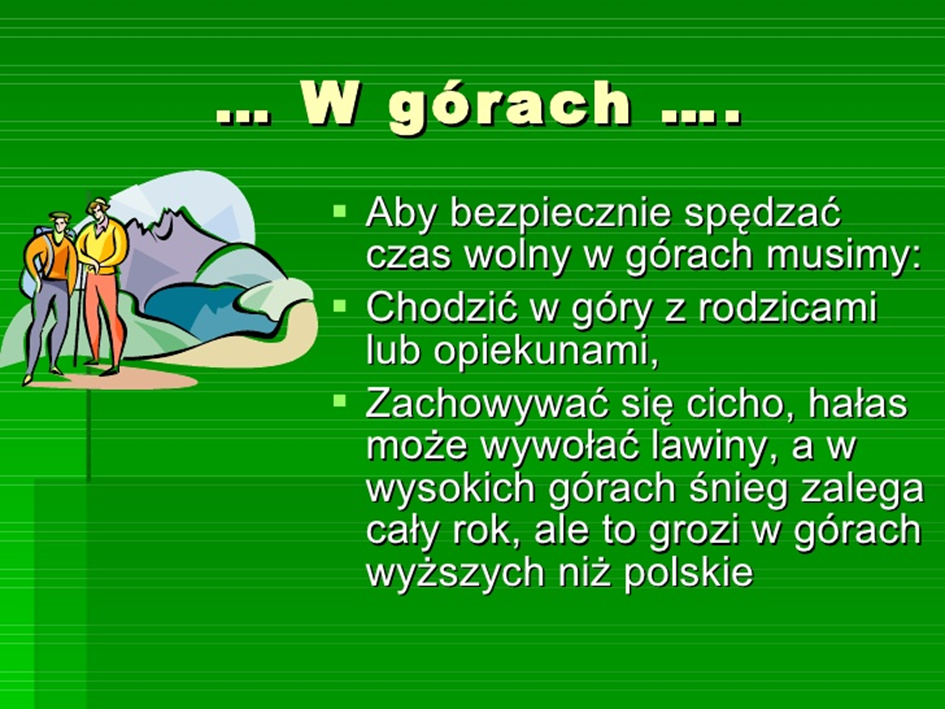 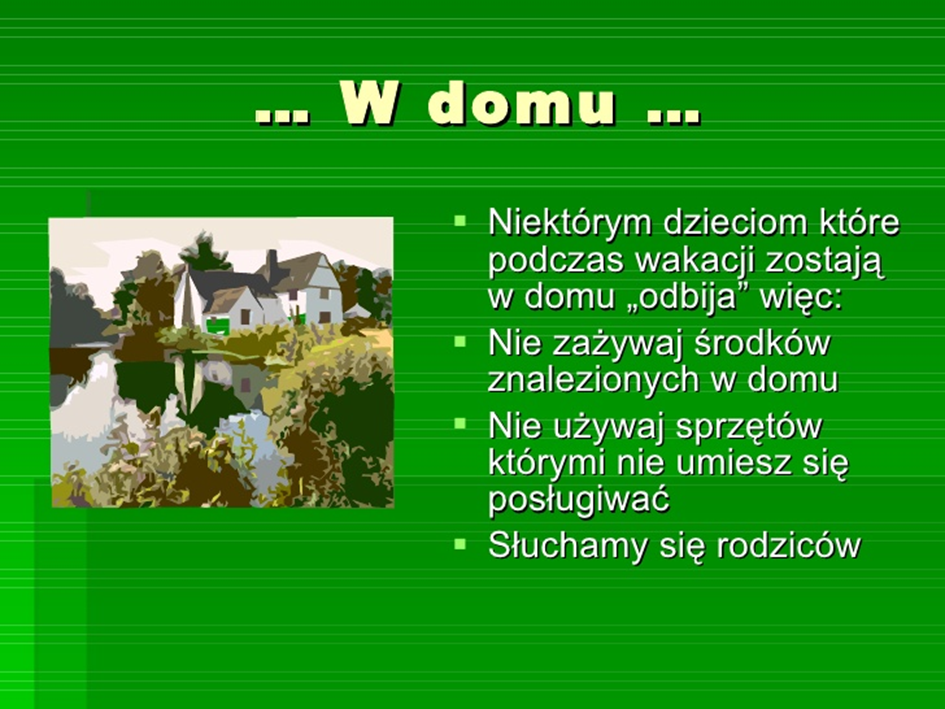 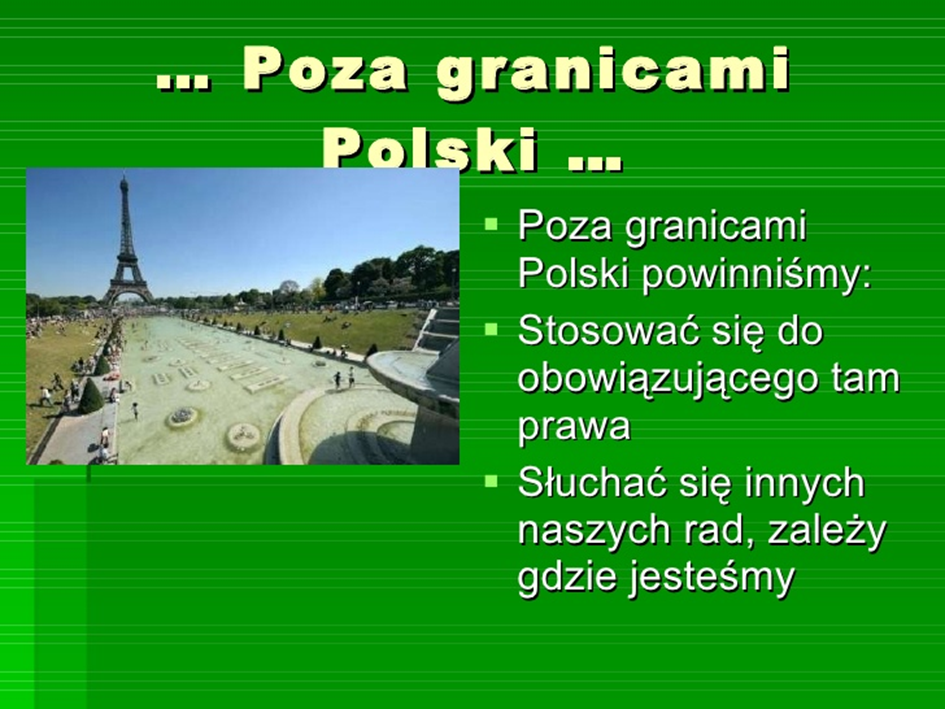 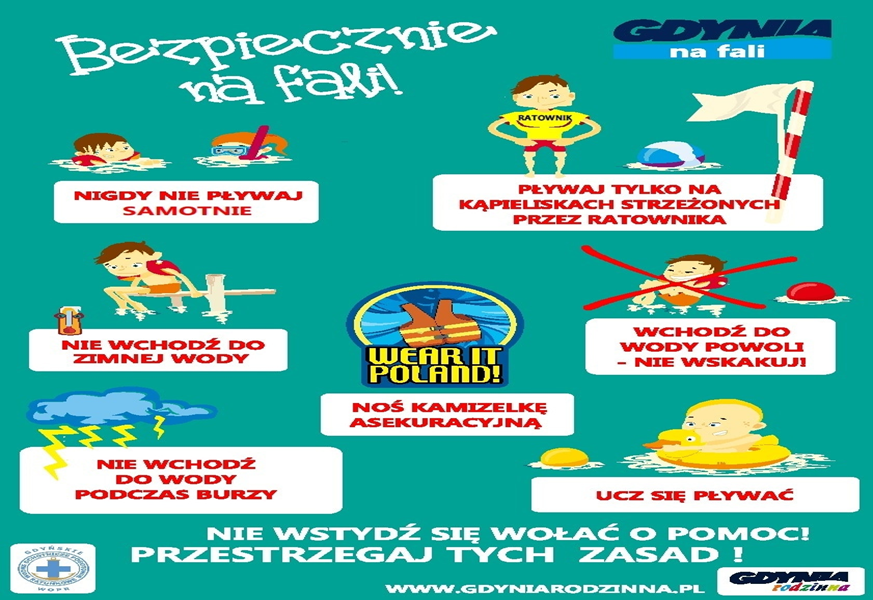 7. Zabawa ruchowa- youtube- „ Aram sam sam”8. Kogo można poprosić o pomoc w czasie wakacji?- przypomnienie numerów alarmowych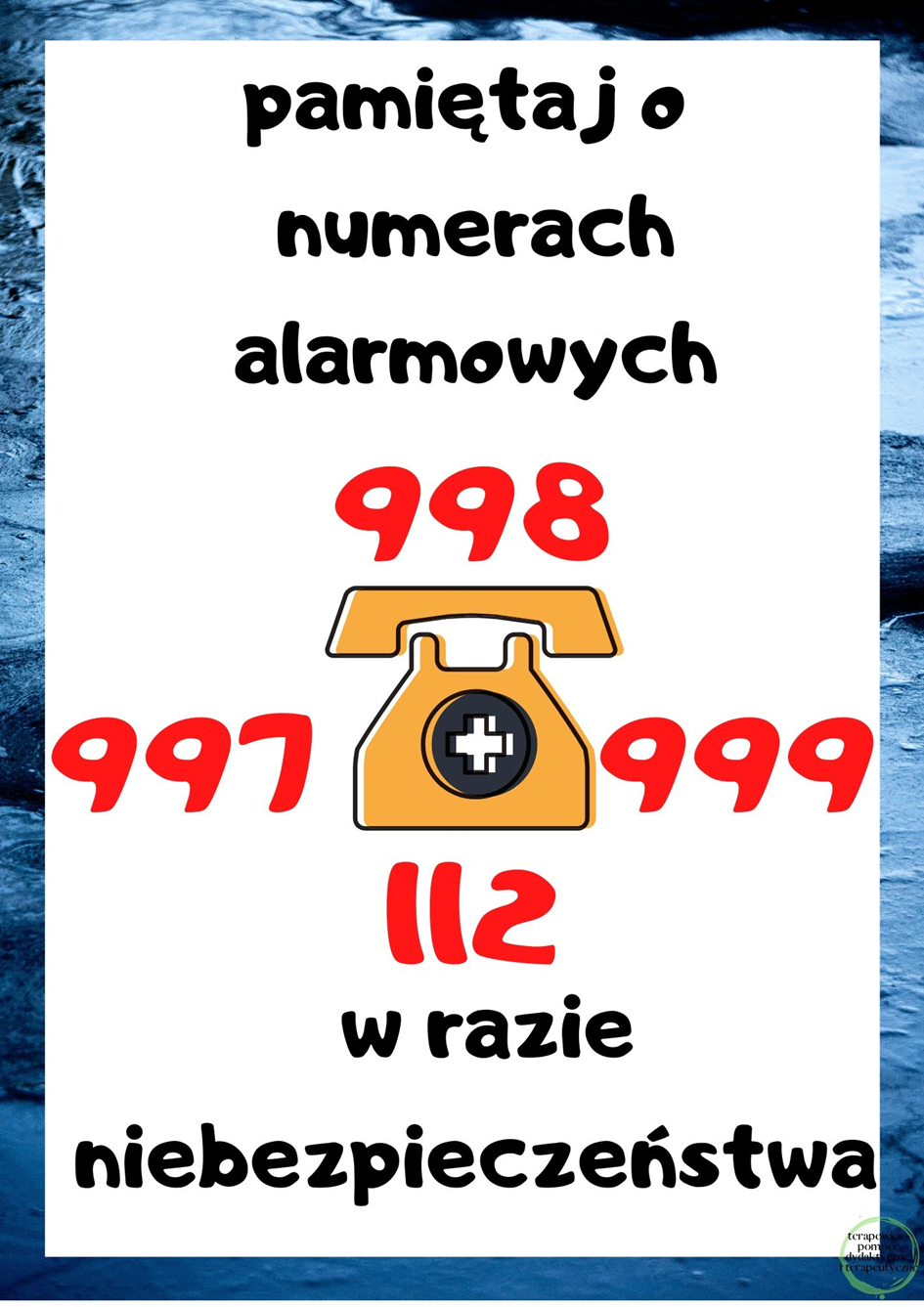 9. Znaki jakie można spotkać na wakacjach.ZNAKI ZAKAZU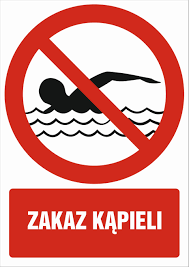 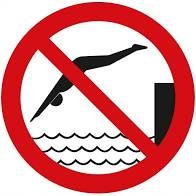 ZNAKI OSTRZEGAWCZE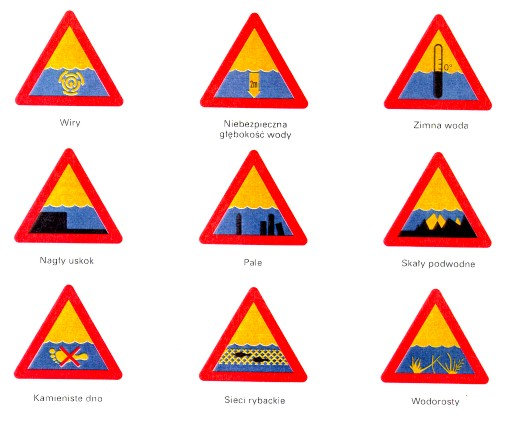 ZNAKI INFORMACYJNE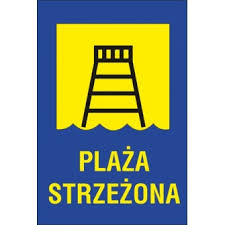 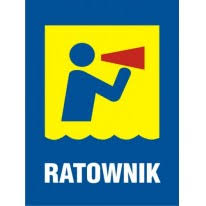 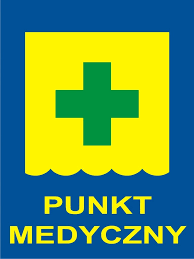 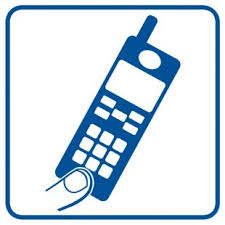 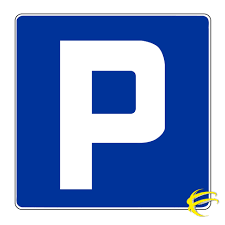 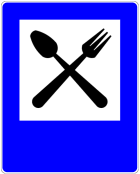 10.Zaśpiewaj piosenkę „ Kropelka złotych marzeń”Praca plastyczna- malowanie farbami- „ Moje wymarzone wakacje”Zabawa ruchowa -youtube- „ Najpierw skłon- wygibasy z naszej klasy”„ Bezpieczne wakacje” odpowiedz „ tak”, lub „ nie”- na plaży można palić ognisko- biała flaga oznacza, że można się kąpać- można chodzić po wydmach- można spacerować po górach w klapkach- na plaży nie można śmiecić- podczas jazdy na rowerze należy mieć kask- można wchodzić do wody na niestrzeżonej plaży              14. Wakacyjna sałatka- przygotuj dla rodziny sałatkę owocową                     - czy można zbierać nieznane owoce w lesie?                     - czy można jeść owoce prosto z letniego targu?